Nadíno ročník 1925, navíc s microregulací.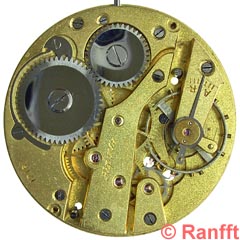 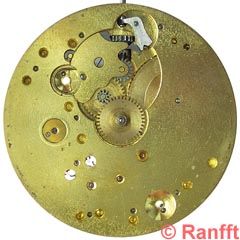 Alpina 291 (Moeris 19'''B)

Features
stem wind and set
sub second

Data
19''', Dm= 42.05mm, H= 5.25mm
15 Jewels
f = 18000 A/h
power reserve 31h
Remarks
open face calibre
differences not known between 291, 1719

Example, year: signature; shock device
ca. 1925: Alpina, 1719
(Alpina 1719)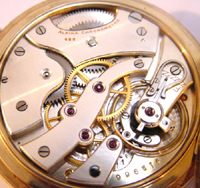 